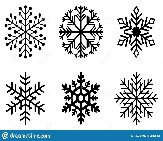 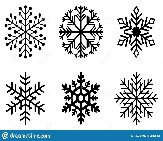 CAMP FROZEN Registration FormSpace is limited to 24 participants. Register today! Deadline is July 24, 2022To register, send completed form via email to kitrie.howell@utdallas.edu-or mail to-Callier Center for Communication Disorders, ATTN: Linda Thibodeau, 2895 Facilities Way, Richardson, TX 75080Child’s Name: 	                      Date of Birth: 	School/Grade: Sibling Name: 	                      Date of Birth: 	School/Grade: Sibling Name: 	                      Date of Birth: 	School/Grade: Parent/Guardian Name: Address: Parent Cell Phone:  Alternate Contact and Phone: Will You be able to join us for the Saturday Matinee (one parent included)  Yes	 No	Address:  		City: State:  		Zip: Phone Number: 	Email: Alternate Emergency Contact:   Phone Number: Are you interested in transportation options to the Music Hall from Callier Dallas or Callier Richardson? Yes	 No	Callier Dallas                                                     Yes     No      Callier RichardsonDoes your child wear a hearing aid?  Left	 Right		 No	Manufacturer: 	Model: Does your child wear a cochlear implant?  Left	 Right		 No	Manufacturer: 	Model: Do you use any remote microphone technology (eg. Clip on mic, Roger, FM) at home?  Yes      No	Manufacturer: 	Model: What is his/her primary mode of communication?  Oral  Sign + Speech  SignAre there any special medical considerations and/or accommodations for the child, sibling, or parent/guardian, including dietary/physical restrictions? I have included the $100 camp fee for each child by check.   Yes	 No	
I prefer to pay the $100 camp fee for each child by credit card.  Yes	 No	(someone will call you to complete registration)I am requesting scholarships for my child.  Yes	 No (someone will call to confirm availability)I am requesting scholarships for the siblings.  Yes	 No (someone will call to confirm availability)